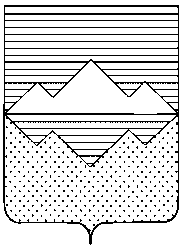 АДМИНИСТРАЦИЯСАТКИНСКОГО МУНИЦИПАЛЬНОГО РАЙОНАЧЕЛЯБИНСКОЙ ОБЛАСТИПОСТАНОВЛЕНИЕОт «09» ноября 2023 года № 664г. СаткаВ целях реализации Федерального закона от 30.12.2021 № 446-ФЗ «О внесении изменений в Федеральный закон «Об охране окружающей среды» и отдельные законодательные акты Российской Федерации», а именно п.5, 10, 12 статьи 1 Федерального закона № 446-ФЗ, которыми вносятся изменения в Федеральный закон от 10.01.2002 № 7-ФЗ «Об охране окружающей среды» (статьи 16.6; 75.1; 78.2), вступающие в силу с 1 сентября 2022 года, в части использования платы за негативное воздействие на окружающую среду, средств от административных штрафов за административные правонарушения в области охраны окружающей среды и природопользования, средств от платежей по искам о возмещении вреда, причиненного окружающей среде вследствие нарушений обязательных требований, а также от платежей, уплачиваемых при добровольном возмещении вреда, причиненного окружающей среде вследствие нарушений обязательных требований (далее – экологические платежи) на мероприятия по предотвращению и (или) снижению негативного воздействия хозяйственной и иной деятельности на окружающую среду, сохранению и восстановлению природной среды, рациональному использованию и воспроизводству природных ресурсов, обеспечению экологической безопасности, на основании письма Уральского межрегионального управления федеральной службы по надзору в сфере природопользования от 24.08.2023 № 02-05-18/17455 «О прогнозных показателях по плате за негативное воздействие на окружающую среду на 2023-2026 гг.»ПОСТАНОВЛЯЮ:Утвердить План природоохранных мероприятий по Саткинскому муниципальному району, реализуемых в 2024-2026 годах в счет экологических платежей (далее – План) (Приложение 1). Финансовому Управлению Администрации Саткинского муниципального района (Коростелева Е.А.) при формировании бюджета учесть необходимость выделения средств согласно Плану.Главам муниципальных образований, Управлению жилищно-коммунального хозяйства Администрации Саткинского муниципального района (Смирнова В.С.), МКУ «Управление по благоустройству СМР» (Щипицына Т.В.) сформировать и утвердить на плановый период 2024-2026 годы адресный перечень мероприятий Плана и обеспечить своевременное освоение средств бюджета Саткинского муниципального района на его выполнение.Контроль за выполнением мероприятий Плана возложить на Управление строительства и архитектуры Администрации Саткинского муниципального района (Толкачева М.Л.).Начальнику отдела организационной и контрольной работы Управления делами и организационной работы Корочкиной Н.П. опубликовать настоящее постановление на официальном сайте Администрации Саткинского муниципального района.Контроль за исполнением настоящего постановления возложить на первого заместителя Главы Саткинского муниципального района Крохина М.С.Настоящее постановление вступает в силу со дня его опубликования.Глава Саткинского муниципального района	                               А.А. ГлазковПриложение 1 к постановлению Администрации Саткинского муниципального района от «09» ноября 2023г. № 664_Об утверждении Плана природоохранных мероприятий на 2024-2026 годы по Саткинскому муниципальному району в новой редакцииКод мероприятияНаименование мероприятияМуниципальное образование, на территории которого реализуется мероприятиеОписание мероприятияСроки реализации мероприятияСроки реализации мероприятияОбъем финансирования, тыс. руб.Объем финансирования, тыс. руб.Объем финансирования, тыс. руб.Код мероприятияНаименование мероприятияМуниципальное образование, на территории которого реализуется мероприятиеОписание мероприятияСроки реализации мероприятияСроки реализации мероприятияБюджет муниципального образованияБюджет муниципального образованияБюджет муниципального образованияКод мероприятияНаименование мероприятияМуниципальное образование, на территории которого реализуется мероприятиеОписание мероприятиядата началадата завершенияПлан расходовПлан расходовПлан расходовКод мероприятияНаименование мероприятияМуниципальное образование, на территории которого реализуется мероприятиеОписание мероприятиядата началадата завершения2024 год2025 год2026 год123467891010.02Ликвидация мест несанкционированного размещения отходов г. СаткаЛиквидация мест несанкционированного размещения отходов, установка и изготовление предписывающих знаков (аншлагов) в целях предупреждения и профилактики образования несанкционированных свалок отходов, приобретение 
 измельчителя древесных отходов (шредера). 10.01.202430.11.20261 500,004 000,004 000,0010.02Ликвидация мест несанкционированного размещения отходов г.БакалЛиквидация мест несанкционированного размещения отходов, установка и изготовление предписывающих знаков (аншлагов) в целях предупреждения и профилактики образования несанкционированных свалок отходов, приобретение 
 измельчителя древесных отходов (шредера). 10.01.202430.11.20261 000,001 500,002 778,0010.02Ликвидация мест несанкционированного размещения отходов р.п. МежевойЛиквидация мест несанкционированного размещения отходов, установка и изготовление предписывающих знаков (аншлагов) в целях предупреждения и профилактики образования несанкционированных свалок отходов, приобретение 
 измельчителя древесных отходов (шредера). 10.01.202430.11.20261 000,001 500,001 500,0010.02Ликвидация мест несанкционированного размещения отходов  Бердяуш  Ликвидация мест несанкционированного размещения отходов, установка и изготовление предписывающих знаков (аншлагов) в целях предупреждения и профилактики образования несанкционированных свалок отходов, приобретение 
 измельчителя древесных отходов (шредера). 10.01.202430.11.20261 000,001 000,001 000,00Всего:Всего:Всего:Всего:4 500,008 000,009 278,0010.02Санитарная очистка территории во время проведения весенних субботников. Сбор, вывоз и захоронение иных отходов, не относящихся к ТКО.Санитарная очистка территории во время проведения весенних субботников. Сбор, вывоз и захоронение иных отходов, не относящихся к ТКО.10.02Санитарная очистка территории во время проведения весенних субботников. Сбор, вывоз и захоронение иных отходов, не относящихся к ТКО.с. АйлиноСанитарная очистка территории во время проведения весенних субботников. Сбор, вывоз и захоронение иных отходов, не относящихся к ТКО.10.01.202430.11.2026534,00400,00400,0010.02Санитарная очистка территории во время проведения весенних субботников. Сбор, вывоз и захоронение иных отходов, не относящихся к ТКО.с. РомановкаСанитарная очистка территории во время проведения весенних субботников. Сбор, вывоз и захоронение иных отходов, не относящихся к ТКО.10.01.202430.11.2026230,00250,00250,0010.02Санитарная очистка территории во время проведения весенних субботников. Сбор, вывоз и захоронение иных отходов, не относящихся к ТКО.р.п. МежевойСанитарная очистка территории во время проведения весенних субботников. Сбор, вывоз и захоронение иных отходов, не относящихся к ТКО.10.01.202430.11.2026558,00500,00500,0010.02Санитарная очистка территории во время проведения весенних субботников. Сбор, вывоз и захоронение иных отходов, не относящихся к ТКО.р.п. БердяушСанитарная очистка территории во время проведения весенних субботников. Сбор, вывоз и захоронение иных отходов, не относящихся к ТКО.10.01.202430.11.2026540,00500,00500,0010.02Санитарная очистка территории во время проведения весенних субботников. Сбор, вывоз и захоронение иных отходов, не относящихся к ТКО.г. СаткаСанитарная очистка территории во время проведения весенних субботников. Сбор, вывоз и захоронение иных отходов, не относящихся к ТКО.10.01.202430.11.20263 200,702 000,002 000,0010.02Санитарная очистка территории во время проведения весенних субботников. Сбор, вывоз и захоронение иных отходов, не относящихся к ТКО.г.БакалСанитарная очистка территории во время проведения весенних субботников. Сбор, вывоз и захоронение иных отходов, не относящихся к ТКО.10.01.202430.11.20262 020,001424,801424,8010.02Санитарная очистка территории во время проведения весенних субботников. Сбор, вывоз и захоронение иных отходов, не относящихся к ТКО. п. СулеяСанитарная очистка территории во время проведения весенних субботников. Сбор, вывоз и захоронение иных отходов, не относящихся к ТКО.10.01.202430.11.2026445,00400,00400,00Всего:Всего:Всего:Всего:7 527,705 474,805 474,808.02Озеленение  территории населенных пунктовг. БакалОзеленение территории жилых массивов, парков, скверов, территорий общего пользования (посадка деревьев различных пород и сортов, создание живых изгородей и бордюров из различных кустарников, деревьев и декоративных растений, создание клумб, цветников, газонов, уход за растениями (полив, обрезка, корчевание пней, прочее), содержание и уход за зелеными насаждениями на общественных территориях. средняя степень приоритетности 10.01.202430.11.2026840,001 000,001 000,008.02Озеленение  территории населенных пунктовр.п. БердяушОзеленение территории жилых массивов, парков, скверов, территорий общего пользования (посадка деревьев различных пород и сортов, создание живых изгородей и бордюров из различных кустарников, деревьев и декоративных растений, создание клумб, цветников, газонов, уход за растениями (полив, обрезка, корчевание пней, прочее), содержание и уход за зелеными насаждениями на общественных территориях. средняя степень приоритетности 10.01.202430.11.2026660,00660,00660,008.02Озеленение  территории населенных пунктовп. СулеяОзеленение территории жилых массивов, парков, скверов, территорий общего пользования (посадка деревьев различных пород и сортов, создание живых изгородей и бордюров из различных кустарников, деревьев и декоративных растений, создание клумб, цветников, газонов, уход за растениями (полив, обрезка, корчевание пней, прочее), содержание и уход за зелеными насаждениями на общественных территориях. средняя степень приоритетности 10.01.202430.11.2026500,00500,00500,008.02Озеленение  территории населенных пунктовг. СаткаОзеленение территории жилых массивов, парков, скверов, территорий общего пользования (посадка деревьев различных пород и сортов, создание живых изгородей и бордюров из различных кустарников, деревьев и декоративных растений, создание клумб, цветников, газонов, уход за растениями (полив, обрезка, корчевание пней, прочее), содержание и уход за зелеными насаждениями на общественных территориях. средняя степень приоритетности 10.01.202430.11.20266 000,005 500,005 500,008.02Озеленение  территории населенных пунктов р.п. МежевойОзеленение территории жилых массивов, парков, скверов, территорий общего пользования (посадка деревьев различных пород и сортов, создание живых изгородей и бордюров из различных кустарников, деревьев и декоративных растений, создание клумб, цветников, газонов, уход за растениями (полив, обрезка, корчевание пней, прочее), содержание и уход за зелеными насаждениями на общественных территориях. средняя степень приоритетности 10.01.202430.11.2026500,00600,00600,00Всего:Всего:Всего:Всего:8 500,008 260,008 260,00План раходов Саткинского муниципального района (всего)План раходов Саткинского муниципального района (всего)План раходов Саткинского муниципального района (всего)План раходов Саткинского муниципального района (всего)План раходов Саткинского муниципального района (всего)План раходов Саткинского муниципального района (всего)20 527,7021 734,8023 012,80План доходов Саткинского муниципального района (всего)План доходов Саткинского муниципального района (всего)План доходов Саткинского муниципального района (всего)План доходов Саткинского муниципального района (всего)План доходов Саткинского муниципального района (всего)План доходов Саткинского муниципального района (всего)20 527,7021 734,8023 012,80